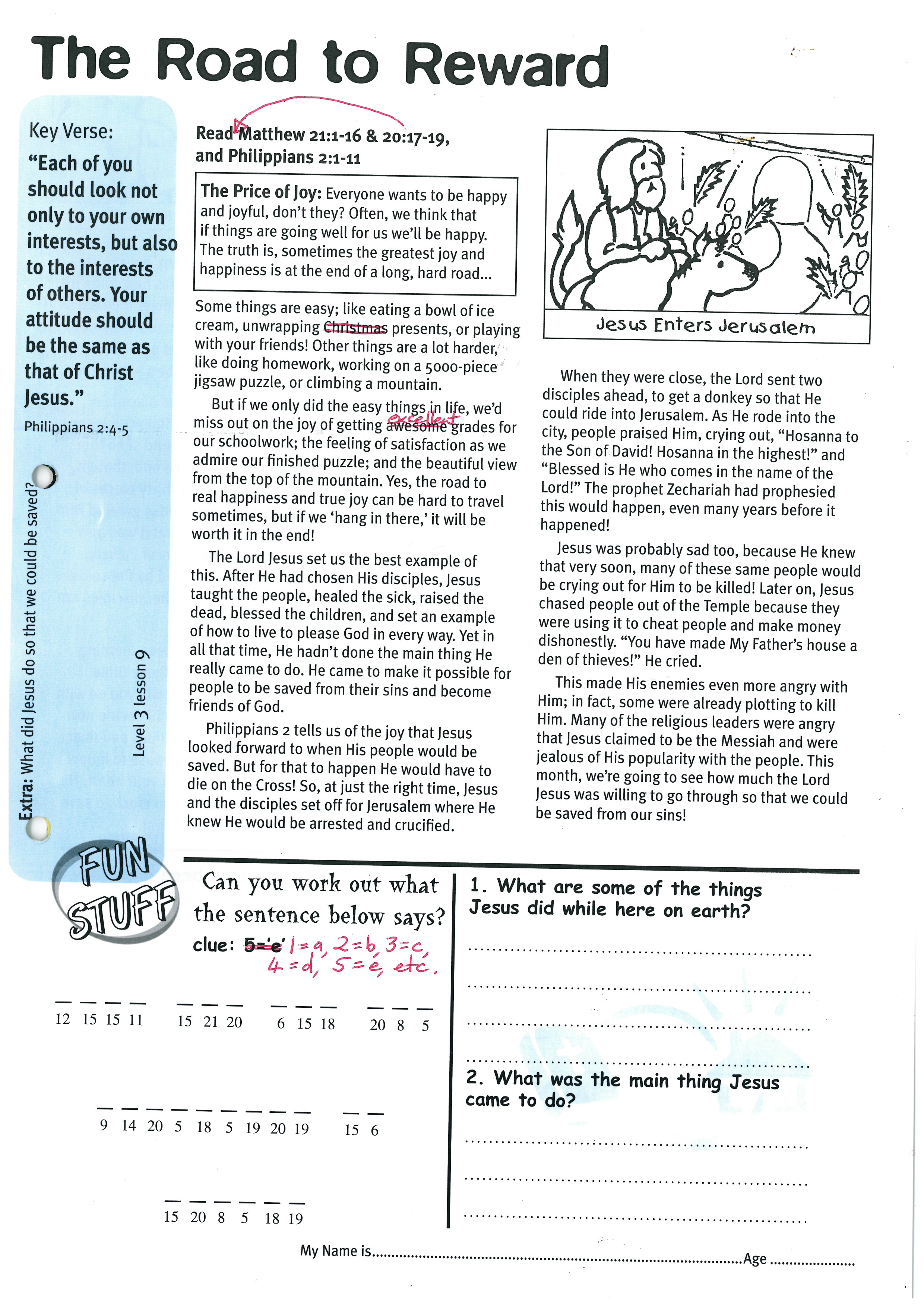 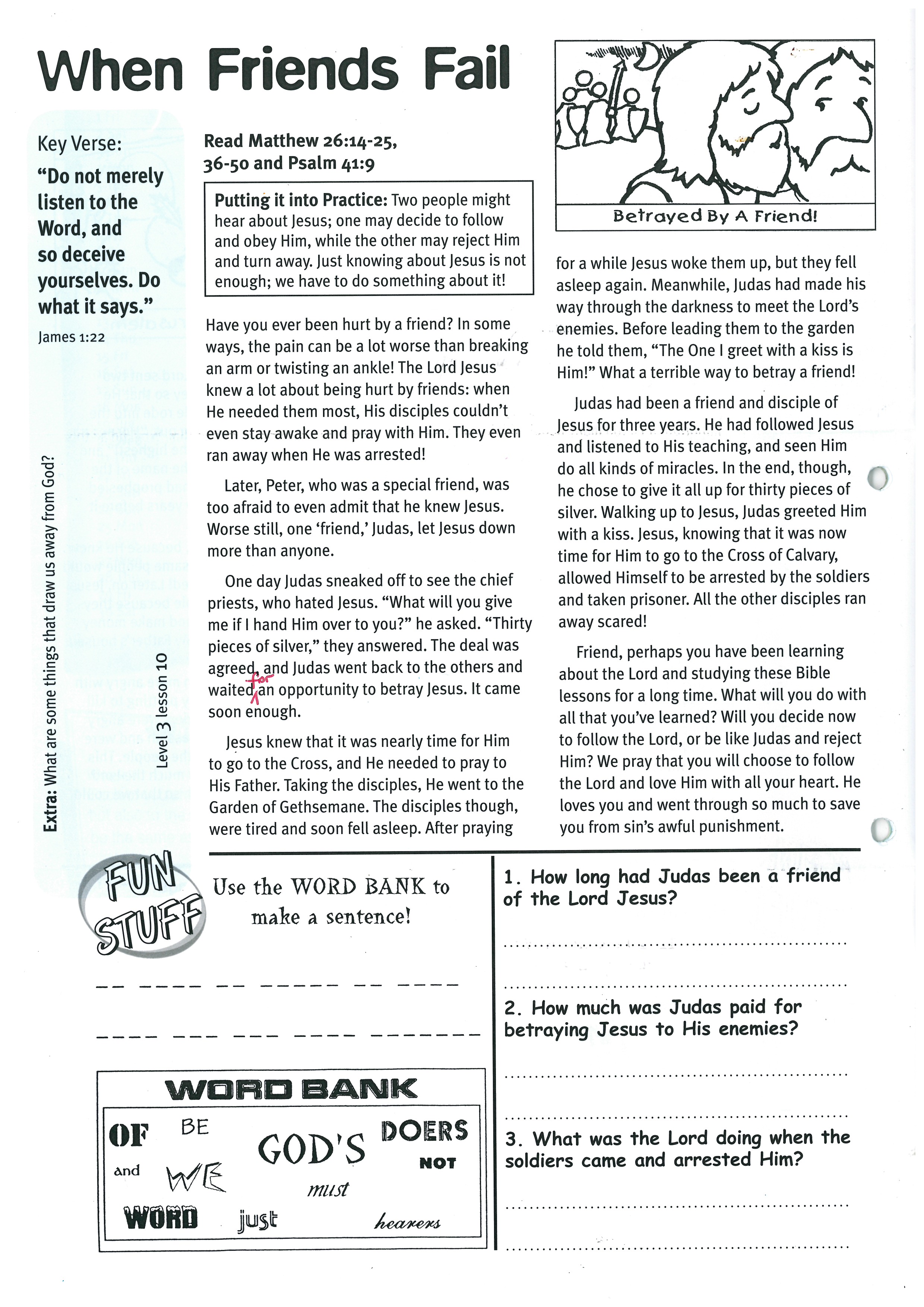 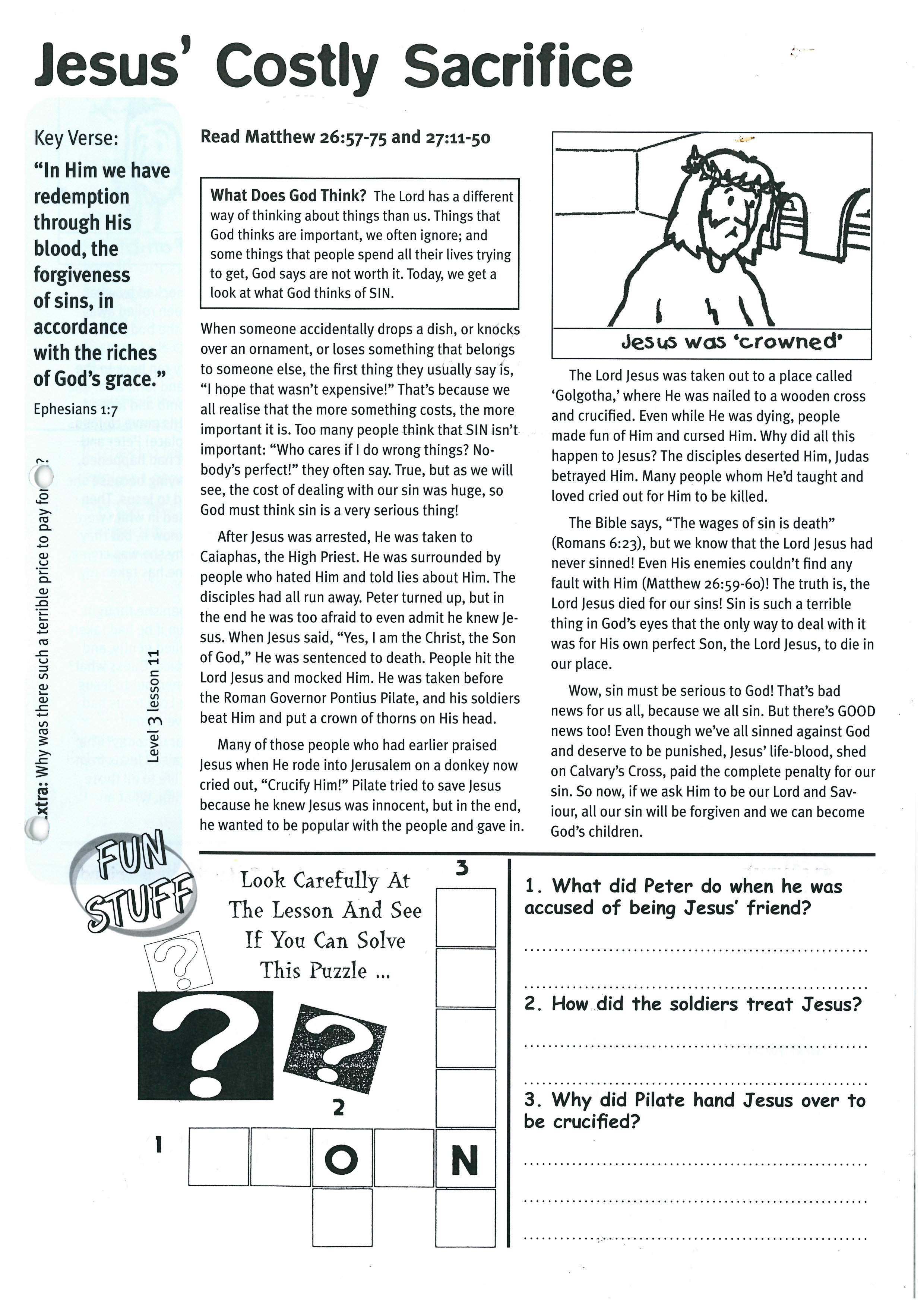 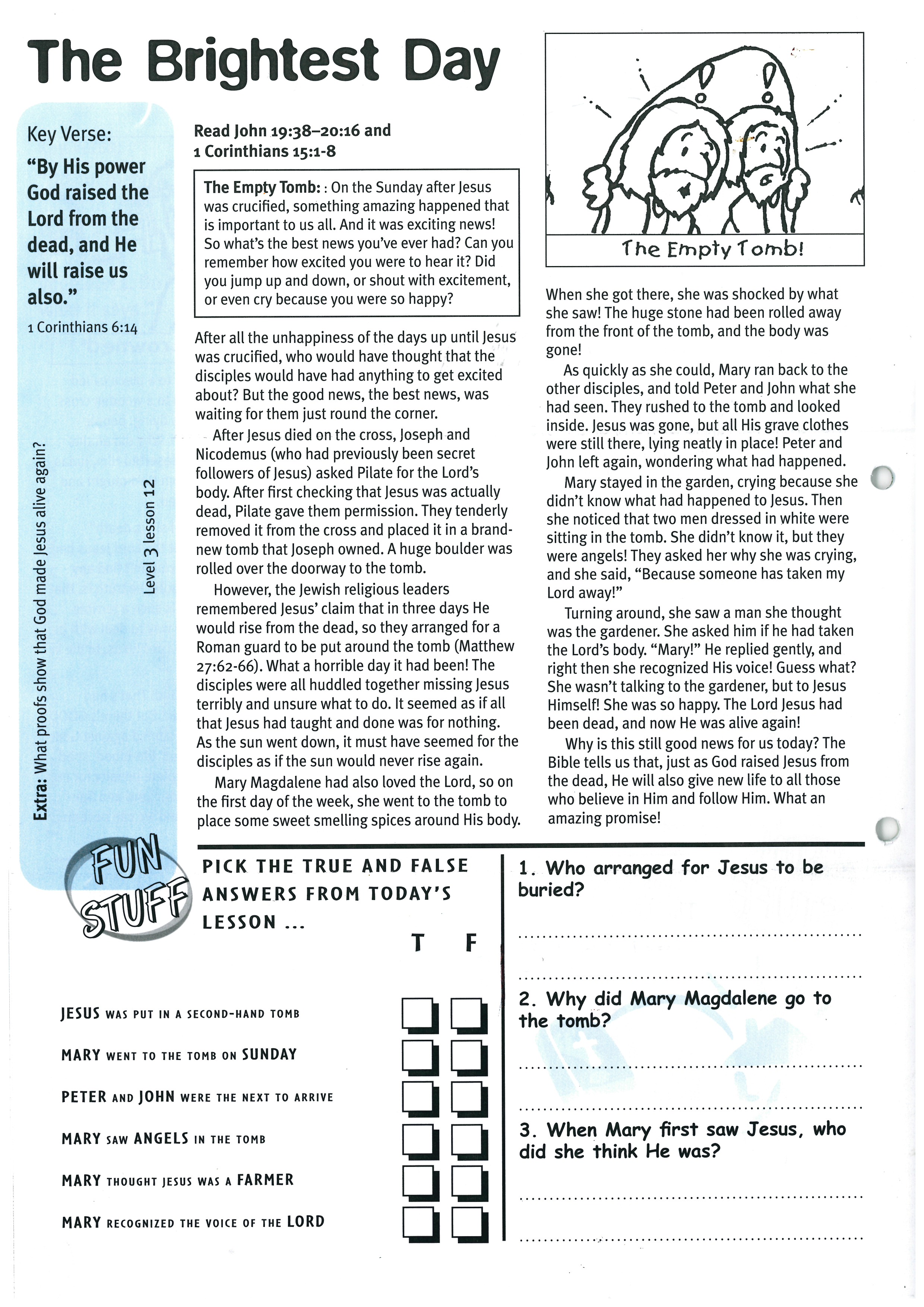 ON